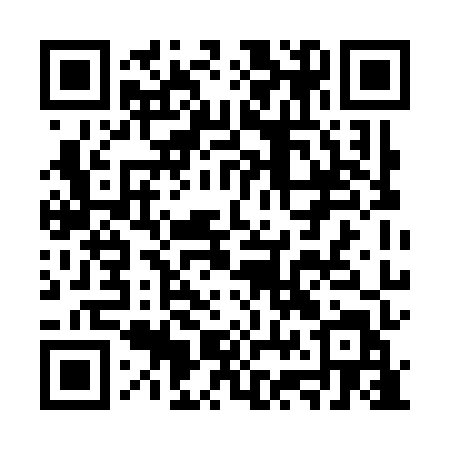 Prayer times for Wziachowo Wielkie, PolandWed 1 May 2024 - Fri 31 May 2024High Latitude Method: Angle Based RulePrayer Calculation Method: Muslim World LeagueAsar Calculation Method: HanafiPrayer times provided by https://www.salahtimes.comDateDayFajrSunriseDhuhrAsrMaghribIsha1Wed2:515:2112:475:558:1410:332Thu2:475:1912:475:568:1610:373Fri2:435:1712:475:578:1810:404Sat2:405:1612:475:578:1910:435Sun2:365:1412:475:588:2110:466Mon2:335:1212:475:598:2210:507Tue2:325:1012:476:008:2410:538Wed2:325:0912:476:018:2610:549Thu2:315:0712:476:028:2710:5410Fri2:305:0512:476:038:2910:5511Sat2:305:0412:476:048:3010:5612Sun2:295:0212:476:058:3210:5613Mon2:285:0012:476:068:3310:5714Tue2:284:5912:476:078:3510:5815Wed2:274:5712:476:088:3610:5816Thu2:274:5612:476:098:3810:5917Fri2:264:5512:476:108:3911:0018Sat2:254:5312:476:108:4111:0019Sun2:254:5212:476:118:4211:0120Mon2:244:5012:476:128:4411:0221Tue2:244:4912:476:138:4511:0222Wed2:244:4812:476:148:4611:0323Thu2:234:4712:476:158:4811:0424Fri2:234:4612:476:158:4911:0425Sat2:224:4512:476:168:5011:0526Sun2:224:4312:476:178:5211:0527Mon2:224:4212:476:188:5311:0628Tue2:214:4112:486:188:5411:0729Wed2:214:4012:486:198:5511:0730Thu2:214:4012:486:208:5611:0831Fri2:204:3912:486:208:5811:08